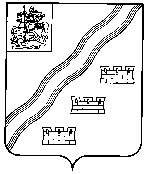 СОВЕТ ДЕПУТАТОВНАРО-ФОМИНСКОГО ГОРОДСКОГО ОКРУГАМОСКОВСКОЙ ОБЛАСТИРЕШЕНИЕот ____________ №___г. Наро-Фоминск	ПроектО предоставлении арендаторам льгот по арендной плате по договорам аренды недвижимого имущества, находящегося в муниципальной собственности Наро-Фоминского городского округа, заключенным с муниципальными учреждениями культуры и спортаВ соответствии со статьей 19 Федерального закона от 01.04.2020 № 98-ФЗ «О внесении изменений в отдельные законодательные акты Российской Федерации по вопросам предупреждения и ликвидации чрезвычайных ситуаций», постановлением Губернатора Московской области от 12.03.2020 № 108-ПГ «О введении в Московской области режима повышенной готовности для органов управления и сил Московской областной системы предупреждения и ликвидации чрезвычайных ситуаций и некоторых мерах по предотвращению распространения новой коронавирусной инфекции (COVID-2019) на территории Московской области», руководствуясь Уставом Наро-Фоминского городского округа Московской области, Совет депутатов Наро-Фоминского городского округа Московской области решил:1. Установить, что юридическим лицам и индивидуальным предпринимателям - арендаторам недвижимого имущества, находящегося в муниципальной собственности Наро-Фоминского городского округа Московской области, заключившими договоры аренды с муниципальными учреждениями культуры и спорта до 21.10.2020 года предоставляется льгота в виде уменьшения на 50 процентов размера арендной платы за пользование муниципальным имуществом за период с 1 октября 2020 года по 31 декабря 2020 года.2. Установить, что льгота по арендной плате, предусмотренная пунктом 1 настоящего решения, предоставляется по письменному заявлению арендатора, поданному в течение 2020 года.3. Разместить настоящее решение на официальном сайте органов местного самоуправления Наро-Фоминского городского округа в информационно-телекоммуникационной сети Интернет.4. Настоящее решение вступает в силу с даты его принятия и распространяется на правоотношения, возникшие с 1 октября 2020 года.                   Председатель Совета депутатов Наро-Фоминского                городского округа                                                                                          А.С. ШкурковСогласовано:Заместитель Главы Администрации   Наро-Фоминского городского округа                                                                              М.Р. ЯнковскийИ.о. председателя Комитета по управлению имуществомАдминистрации Наро-Фоминского городского округа                                                     Л.В. КулаковаЮридический отдел Комитета по управлению имуществомАдминистрации Наро-Фоминского городского округа                                          Начальник договорно-правового отдела                                                                                   Администрации Наро-Фоминского городского округа                                                           А.В. РекуцПроект подготовлен договорно-правовым отделомТел.: 343-06-45